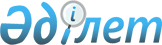 О внесении изменения в решение Бородулихинского районного маслихата от 31 марта 2014 года № 21-11-V "Об утверждении регламента Бородулихинского районного маслихата"
					
			Утративший силу
			
			
		
					Решение Бородулихинского районного маслихата Восточно-Казахстанской области от 25 августа 2015 года № 34-3-V. Зарегистрировано Департаментом юстиции Восточно-Казахстанской области 07 сентября 2015 года № 4136. Утратило силу - решением Бородулихинского районного маслихата Восточно-Казахстанской области от 27 июня 2017 года № 12-12-VI
      Сноска. Утратило силу – решением Бородулихинского районного маслихата Восточно-Казахстанской области от 27.06.2017 № 12-12-VI (вводится в действие со дня первого официального опубликования).
       Примечание РЦПИ.
      В тексте документа сохранена пунктуация и орфография оригинала.
      В соответствии с пунктом 2 статьи 10 Закона Республики Казахстан от 23 января 2001 года "О местном государственном управлении и самоуправлении в Республике Казахстан", пунктом 1 статьи 43-1 Закона Республики Казахстан от 24 марта 1998 года "О нормативных правовых актах" Бородулихинский районный маслихат Восточно-Казахстанской области РЕШИЛ:
      1. Внести в решение Бородулихинского районного маслихата от 31 марта 2014 года № 21-11-V "Об утверждении регламента Бородулихинского районного маслихата" (зарегистрировано в Реестре государственной регистрации нормативных правовых актов за номером 3302, опубликовано в районных газетах "Аудан тынысы" от 20 мая 2014 года № 38, "Пульс района" от 20 мая 2014 года № 39) следующее изменение:
      пункт 7 регламента Бородулихинского районного маслихата на государственном языке изложить в новой редакции, на русском языке не изменяется.
      2. Настоящее решение вводится в действие по истечении десяти календарных дней после дня его первого официального опубликования.
					© 2012. РГП на ПХВ «Институт законодательства и правовой информации Республики Казахстан» Министерства юстиции Республики Казахстан
				
      Председатель сессии

В. Ежова

      Секретарь районного маслихата

У. Майжанов
